Робот «OBSERVER»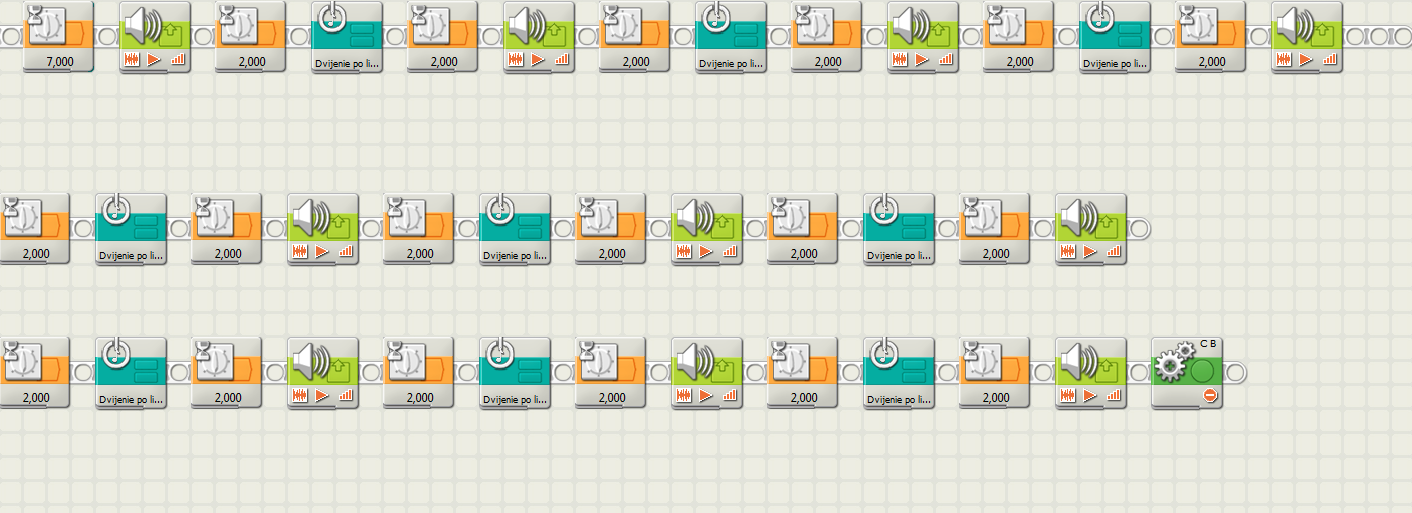 Робот «SCIENTIST»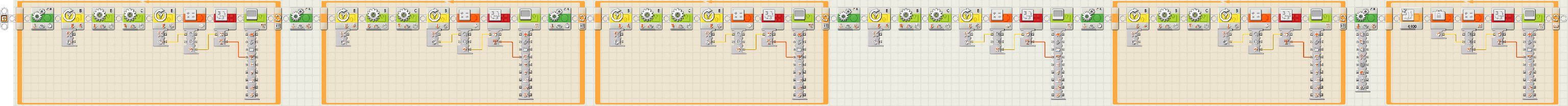 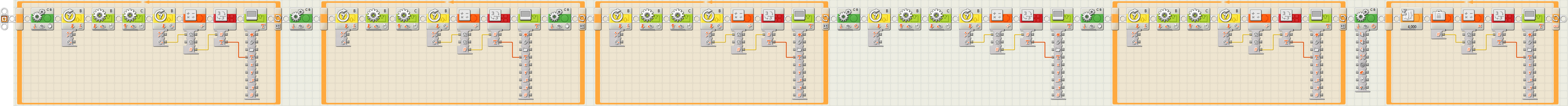 Робот «CLEANER»Программа робота с насадкой «ЗИМА»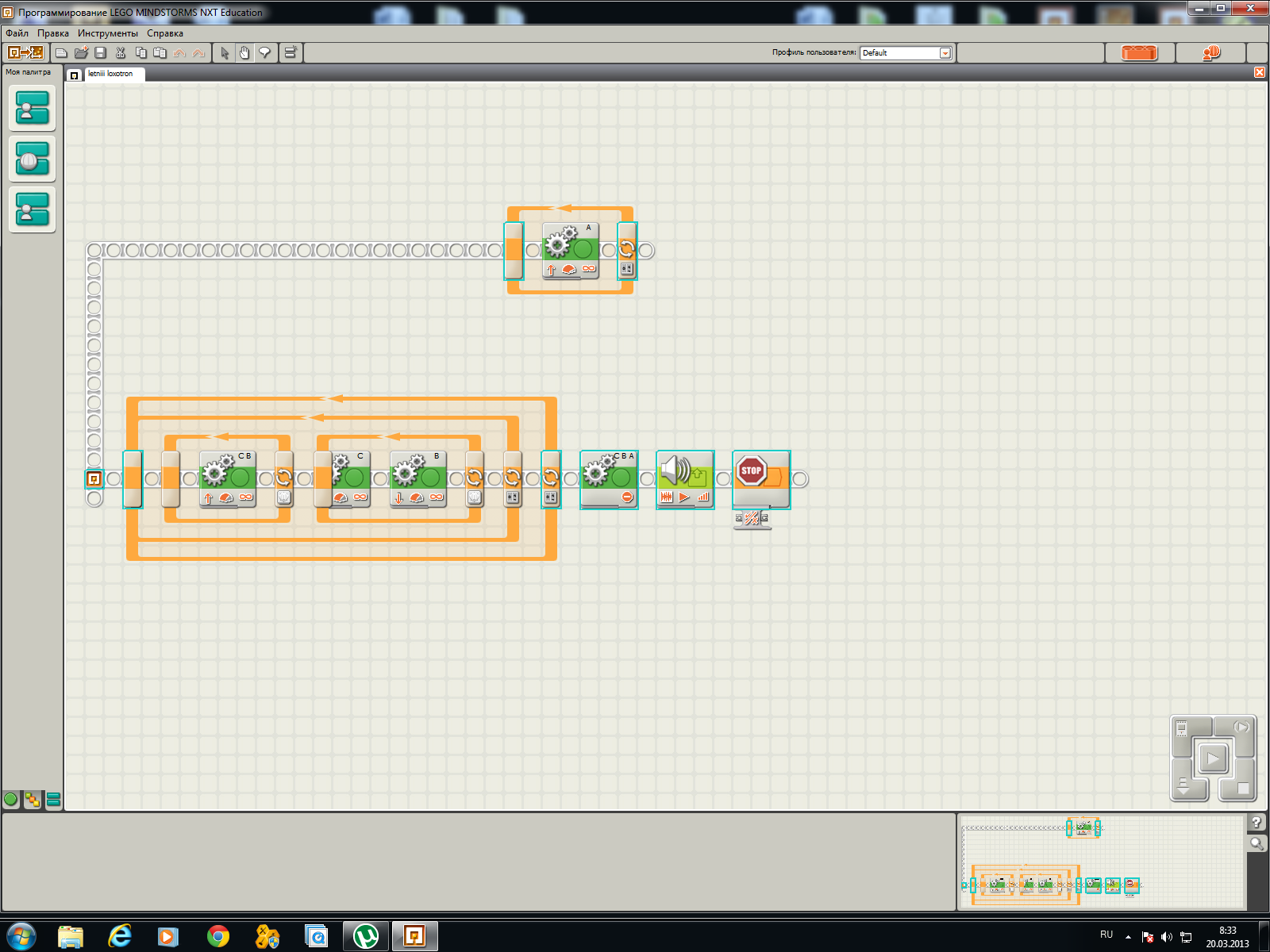 Программа робота с насадкой «ЛЕТО»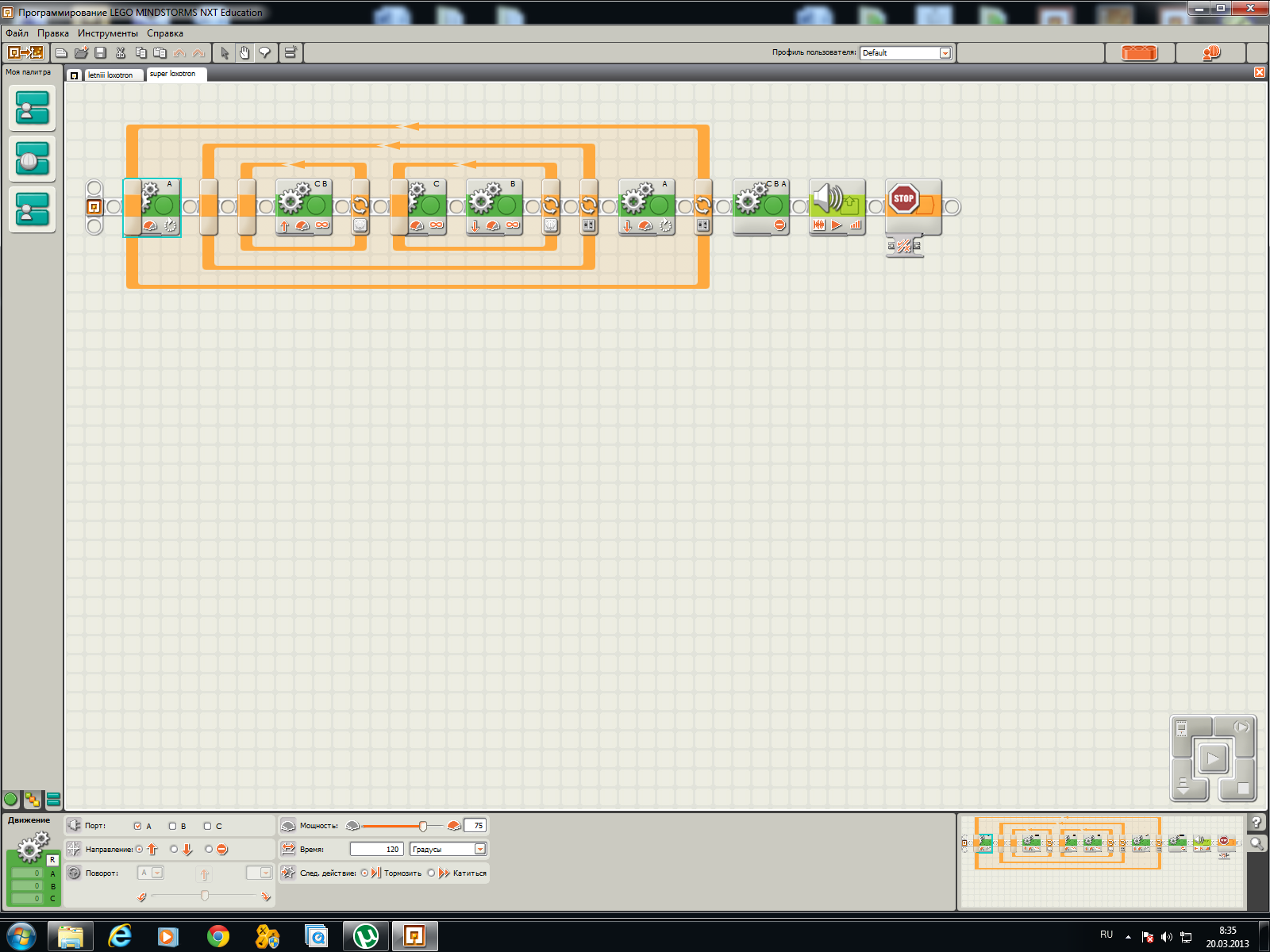 